Сведения  об обеспеченности учебными изданиями образовательных организаций, осуществляющих образовательную деятельность на территорииМОБУ  Тыгдинская  СОШ 2021 – 2022 учебный год__________________________Начальное общее образованиеОсновное общее образованиеСреднее    общее образование Специальные учебники для реализации адаптированных основных образовательных программОсновное общее образованиеРассмотрено на педагогическом совете Протокол № 3 от 28.08.2021г.Утверждаю директор школы Басня И.А.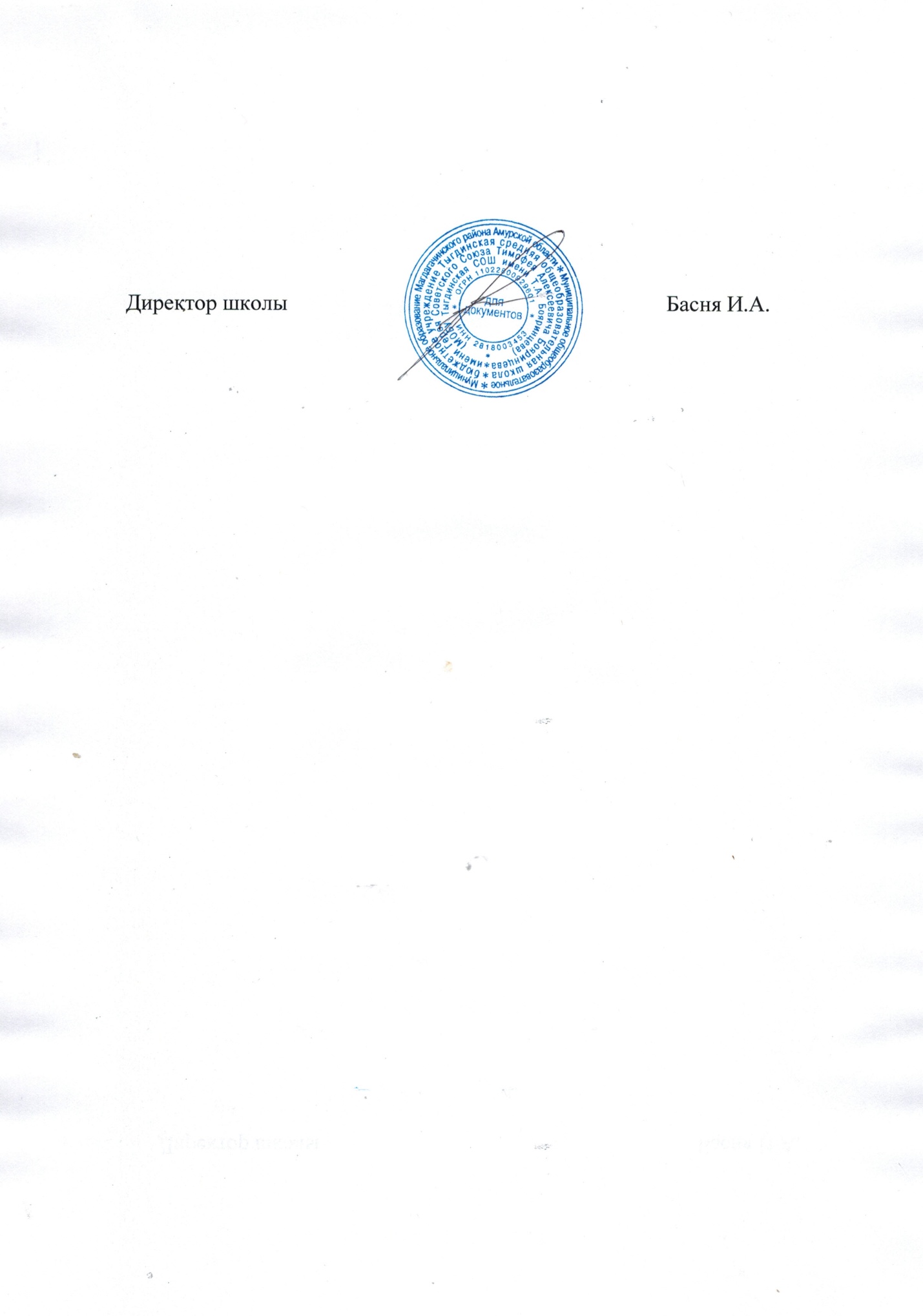 Приказ № 79  от 28.08.2021г.№п/пКл.СоответствиеФедеральномуперечнюСоответствиеФедеральномуперечнюПредметАвторИздательство          Год издания№п/пКл.20.05.2020 г.№ 25428.12.2018г.№ 345ПредметАвторИздательство          Год издания11 11111.4.2Русский язык( в 2 частях)Климанова Л.Ф.Макеева С.Г.Бабушкина Г.В.АО «Просвещение»             2021111111.2Русский язык( в 2 частях)Канакина В.П.Горецкий В.Г.АО «Просвещение»             202011111211Литературноечтение( в 2 частях)Климанова Л.Ф.Горецкий В.Г.Виноградская Л.А.АО «Просвещение»202111111221Литературноечтение( в 2 частях)Климанова Л.Ф.Горецкий В.Г.Голованова М.В.АО «Просвещение»202011113181Математика(в 2 частях)Моро М.И.Волкова С.И.Степанова С.В.АО «Просвещение»202011113151Математика(в 2 частях)Дорофеев Г.В.Миракова Т.Н.Бука Т.Б.АО «Просвещение»20201111414.2Окружающий мир( в 2 частях)Плешаков А.А.Новицкая М.Ю.АО «Просвещение»20201111413.1Окружающий мир( в 2 частях)Плешаков А.А.АО «Просвещение»20201116111ИЗОНеменская Л.А.АО «Просвещение»             20181.11111.4.1Азбука (в 2 частях)Климанова Л.Ф.Макеева С.Г.АО « Просвещение»20211111111.1Азбука (в 2 частях)Горецкий В.Г.КирюшкинВиноградская Л.А.АО « Просвещение»2020111814.1Физическая культураМатвеев А.П.АО «Просвещение»20181116221Музыка Критская Е.АСергеева Г.П.Шмагина Т.С.АО «Просвещение»20182116222Музыка Критская Е.АСергеева Г.П.Шмагина Т.С. АО «Просвещение»201821111212Литературноечтение( в 2 частях)Климанова Л.Ф.Горецкий В.Г.Виноградская Л.А.АО «Просвещение»20202111222Литературноечтение( в 2 частях)Климанова Л.Ф.Горецкий В.Г.Голованова М.В.АО «Просвещение»20182116112ИЗОКоротеева Е.И.АО «Просвещение»2018211111.4.3Русский язык( в 2 частях)Климанова Л.Ф.Бабушкина Т.В.АО «Просвещение»2020211111.3Русский язык( в 2 частях)Канакина В.П.Горецкий В.Г.АО «Просвещение»2018211718.2Технология Роговцева Н.И.Богданова Н.В.Шипилова Н.В.АО «Просвещение» 201821113152Математика( в 2 частях)Дорофеев Г.В.Миракова Т.Н.Бука Т.Б.АО «Просвещение»2020211318.2Математика( в 2 частях)Моро М.И.Бантова М.А.Бельтюкова Г.В.АО «Просвещение»20182111414.2Окружающий мир( в 2 частях)Плешаков А.А.Новицкая М.Ю.АО «Просвещение»20202114132Окружающий мир( в 2 частях)Плешаков А.А.АО «Просвещение»20182.112121Английский язык(в 2 частях)Афанасьева О.В.Михеева И.В.АО «Просвещение»(ООО «Дрофа»)2019211814.2Физическая культураМатвеев А.П.АО «Просвещение»20183116223Музыка Критская Е.А.Сергеева Г.П.Шмагина Т.С.АО «Просвещение»20183111213Литературное чтение( в 2 частях)Климанова Л.Ф.Горецкий В.Г.Виноградская Л.А.АО «Просвещение»20183116113ИЗОГоряева Н.А.Неменская Л.А.Питерских А.С.АО «Просвещение»2018311114.4Русский язык( в 2 частях)Климанова Л. Ф.Бабушкина Т.В. АО «Просвещение»20183117183Технология Роговцева Н.И.Богданова Н.В.Шипилова Н.В. АО «Просвещение»201831113153Математика( в 2 частях) Дорофеев Г.В.Миракова Т.Н.Бука Т.Б.АО «Просвещение»20213114143Окружающий мир( в 2 частях) Плешаков А.А.Новицкая М.Ю.АО «Просвещение»2018.3112122Английский язык( в 2 частях)Афанасьева О.В.Михеева И.В.АО «Просвещение»20183 -4118143Физическая культураМатвеев А.П.АО «Просвещение»2018312111223Русский родной языкАлександрова О.М.Вербицкая Л.А.Богданов С.ИКазакова Е.И.Кузнецова М.И.АО «Просвещение»202031.2.2.1.Литературное чтение на родном языке.Александрова О.М.АО «Просвещение»202141.2.2.2.Литературное чтение на родном языке.Александрова О.М.АО «Просвещение»2021412111224Русский родной языкАлександрова О.М.Вербицкая Л.А.Богданов С.И.Казакова Е.И.Кузнецова М.И.АО «Просвещение»20204111318.2МатематикаМоро М.И.Бантова М.А.Бельтюкова Г.В.АО «Просвещение»20184113154Математика ( в 2 частях)Дорофеев Г.В.Миракова Т.Н.Бука Т.Б.АО «Просвещение»2018    34    354411114511111.5Русский язык(в 2 частях) Русский язык(в 2 частях)Климанова Л.Ф. Бабушкина Т.В.Канакина В.П.АО «Просвещение»АО «Просвещение»20192018   36   37.44111214111224Литературное чтение( в 2 частях)Литературное чтение( в 2 частях) Климанова Л.Ф.Горецкий В.Г.Бойкина М.В.Климанова Л.Ф.Горецкий В.Г.Голованова М.ВАО «Просвещение»АО»Просвещение»20192019  38.  39.44114144114134Окружающий мир( в 2 частях) Окружающий мир( в 2 частях)Плешаков А.А.Новицкая М.Ю.Плешаков А.А.АО «Просвещение»АО «Просвещение»20182018 40.4112123Английский язык(в 2 частях)Афанасьева О.В.Михеева И.В.АО «Просвещение»(ООО «Дрофа»)2018 41.4117184ТехнологияРоговцева Н.И.Богданова Н.В.Шипилова Н.ВАО «Просвещение»2018 41.4117184ТехнологияРоговцева Н.И.Богданова Н.В.Шипилова Н.ВАО «Просвещение»2018 42.4116114ИЗОНеменская Н.А.АО «Просвещение»2018 43.4116224МузыкаКритская Е.Д.Сергеева Г.П.Шмагина Т.С.АО«Просвещение»2018 44.4115126Основы религиозных культур и светской этикиШемшурина А.И.АО «Просвещение»20185124121Математика Бунимович Е.А.Дорофеев Г.В.Суворова С.Б.АО «Просвещение» 20185123231История. Уколова В.И.АО «Просвещение»20185 1121131Русский язык( в 2 частях)Ладыженская Т.А.Баранов М.Т.Тростенцова Л.А.АО «Просвещение»2021512211121Русский родной языкАлександрова О.М.Загоровская О.В.Богданов С.И.АО «Просвещение»20205-61125221Биология. Пасечник В.В.Суматохин С.В.Калинова Г.С.АО «Просвещение»20215121221Литература (в 2 частях)Коровина В.Я.Журавлёв В.П.Коровин В.И.АО «Просвещение»2018512212Родная русская литератураАлександрова О.М.Аристова М.А.Беляева Н.В.Добротина И.Н.АО «Просвещение»202151122141Английский языкВаулина Ю.Е.Дули Д.Подоляко О.Е.АО «Просвещение»20215122231Немецкий языкАверин М.М.Джин Ф.Рорман Л.АО «Просвещение»201951123431ГеографияЛетягин А.А.АО «Просвещение»(Вентана – Граф)20215127111ТехнологияКазакевич В.М.Пичугина Г.В.Семёнова Г.Ю.АО «Просвещение»(Вентана – Граф)20185126111ИЗОГоряева Н.А.Островская О.В.АО «Просвещение»20185128121Физическая культураМатвеев А.П.АО «Просвещение»20185126211МузыкаСергеева Г.П.Критская Е.Д.АО «Просвещение»201861121132Русский язык(в 2 частях)Баранов М.Т.Ладыженская Т.А.Тростенцова Л.А.АО «Просвещение»2021612211122Русский родной языкАлександрова О.М.Загоровская О.В.Богданов С.И.АО «Просвещение»2020612213Родная русская литератураАлександрова О.М.Аристова М.А.Беляева Н.В.Добротина И.Н.АО «Просвещение»20216121222Литература(в 2 частях)Полухина В.П.Коровина В.Я.Журавлёв В.П.АО «Просвещение»201861122142Английский языкВаулина Ю.Е.Дули Д.Подоляко О.Е.АО «Просвещение»202161122612Немецкий языкАверин М.М.Джин Ф.Рорман Л.АО «Просвещение»202061123161История (в 2 частях)Арсентьев Н.М.Данилов А.А.Стефанович П.С.АО «Просвещение» 20216123232История. Ведюшкин В.А.Уколова В.И.АО «Просвещение» 201861123311Обществознание Виноградова Н.ФГородецкая Н.И..Иванова Л.Ф.АО «Просвещение»20216124122Математика Бунимович Е.А.Кузнецова Л.В.Минаева С.Н.АО «Просвещение» 201861123432ГеографияЛетягин А.А.АО «Просвещение» (Вентана – Граф)20226127112ТехнологияКазакевич В.М.Пичугина Г.В.Семёнова Г.Ю.АО «Просвещение» (Вентана – Граф)20186126112ИЗОНеменская  Л.А.АО«Просвещение»20186126212МузыкаСергеева Г.П.Критская Е.Д.АО «Просвещение»20186 - 7128122Физическая культураМатвеев А.П.АО « Просвещение»201871121223Литература(в 2 частях) Коровина В.ЯЖуравлёв В.П.Коровин В.И.АО «Просвещение»20217-9124311ГеометрияАтанасян Л.С.Бутузов В.Ф.Кадомцев С.Б.АО «Просвещение»20197123213История.Юдовская А.Я.Ванюшкина Л.М.Баранов П.А.АО «Просвещение»20187123122История (в 2 частях)Арсентьев Н.М.Данилов А.А.Курукин И.В.АО «Просвещение»201871123433География Душина И.В.Смоктунович Т .Л.20207122143Английский языкВаулина Ю.Е.Дули ДПодоляко О.Е.АО «Просвещение»201871122613Немецкий языкАверин М.М.Джин Ф.Рорман Л.АО «Просвещение»20217125222Биология Пасечник В.В.Суматохин С.В.Калинова Г.С.АО «Просвещение» 20187121133Русский языкБаранов М.Т.Ладыженская Т.А.Тростенцова Л.А.АО «Просвещение»2018712211123Русский родной языкАлександрова О.М.Загоровская О.В.Богданов С.И.АО «Просвещение»2020712214Родная русская литератураАлександрова О.М.Аристова М.А.Беляева Н.В.Добротина И.Н.АО «Просвещение»20217124241АлгебраМакарычев Ю НМиндюк Н.Г.Нешков К.И.АО «Просвещение»20187125171Физика Перышкин А.В.АО «Просвещение»(ООО «Дрофа» )20187123312Обществознание Боголюбов Л.Н.Иванова Л.Ф.Городецкая Н.И.АО «Просвещение»20187124411Информатика Босова Л.Л.Босова А.Ю.АО «Просвещение»(ООО «Бином»Лаборатория знаний). 20187127113ТехнологияКазакевич В.М.Пичугина Г.В.Семёнова Г.Ю.АО «Просвещение»(Вентана – Граф)20187126113ИЗОПитерских А.С.Гуров Г.Е.АО «Просвещение» 20187126213МузыкаСергеева Г.П.Критская Е.Д.АО «Просвещение»20188126214МузыкаСергеева Г.П.Критская Е.Д.АО «Просвещение»20188-9128123Физическая культураМатвеев А.П.АО «Просвещение»20188-9127114ТехнологияКазакевич В.М.Пичугина Г.В.Семёнова Г.Ю.АО «Просвещение»20198126114ИЗОПитерских А.С.АО «Просвещение»20188124242АлгебраМакарычев Ю.Н.Миндюк Н.Г.АО «Просвещение»20188123121История(в 2 частях) Арсентьев Н.М.Данилов А.А.Курукин Н.В.АО «Просвещение»20188123214История Юдовская А.Я.Баранов П.А.Ванюшкина Л.М.АО «Просвещение»2018.8122144Английский языкВаулина Ю.Е.Дули ДПодоляко О.Е.АО «Просвещение»20188121224Литература (в 2 частях)Коровина В.ЯЖуравлёв В.П.Коровин В.И.АО «Просвещение»201812215Родная русская литератураАлександрова О.М.Аристова М.А.Беляева Н.В.Добротина И.Н.АО «Просвещение»20218121134Русский языкТростенцова Л.А.Ладыженская Т.А.Дейкина А.Д.АО «Просвещение»2018812211124Русский родной языкАлександрова О.М.Загоровская О.В.Богданов С.И.АО «Просвещение»202081123434География Пятунин В.Б.Таможняя Е.А. АО «Просвещение»(ООО «Вентана – Граф»)20208125172Физика Перышкин А.В.АО «Просвещение»(ООО «Дрофа» )201857.8125223Биология Пасечник В.В.Каменский  А.А.Швецов Г.Г.АО «Просвещение»20188125351Химия Рудзитис Г.Е.Фельдман Ф.Г.АО «Просвещение»  20188123313ОбществознаниеБоголюбов Л.Н.Иванова Л.Ф.Городецкая Н.И.АО «Просвещение»20188124412Информатика Босова Л.Л.Босова А.Ю.ООО «Бином»Лаборатория знаний. 201881128224Основы безопасности жизнедеятельностиХренников Б.О.АО «Просвещение»202191128225Основы безопасности жизнедеятельностиХренников Б.О.АО «Просвещение»20219124243АлгебраМакарычев Ю.Н.Миндюк Н.Г.Нешков К.И.АО «Просвещение»20199121225Литература (в 2 частях)Коровина В.ЯЖуравлёв В.П.Збарский И.С.АО «Просвещение»20199 122145Английский языкВаулина Ю.Е.Дули Д.Подоляко О.Е.АО «Просвещение»20199124413Информатика Босова Л.Л.Босова А.Ю.ООО «Бином»Лаборатория знаний. 20199123124История (в 2 частях)Арсентьев Н.М.Данилов А.А.Левандовский А.А.АО «Просвещение»20219123215Всеобщая история.Новейшая историяЮдовская А.Я.Баранов П.А.Ванюшкина А.М.АО «Просвещение»20219123314ОбществознаниеБоголюбов Л.Н.Лазебникова А.Ю.Матвеев А.И.АО «Просвещение»20219121135Русский языкБархударов С.Г.Крючков С.Е.Максимов Л.Ю.АО «Просвещение»2019912211125Русский родной языкАлександрова О.М.Загоровская О.В.Богданов С.И.АО «Просвещение»2020912216Родная русская литератураАлександрова О.М.Аристова М.А.Беляева Н.В.Добротина И.Н.АО «Просвещение»20219123424География Алексеев А.И.Низовцев В.А.Ким Э.В.АО «Просвещение»(ООО «Дрофа» ) 20199125352Химия Рудзитис Г.Е.Фельдман Ф.Г.АО «Просвеще ние»  20199125224Биология Пасечник В.В.Каменский А.А.Швецов Г.Г.АО «Просвещение»20199125173ФизикаПёрышкин А.В.Гутник Е.М.АО «Просвещение»(ООО «Дрофа»)201910-11134111МатематикаАлимов Ш.А.Ткачёва М.В.Колягин Ю.М.АО  «Издательство«Просвещение»201810-11134121Геометрия Атанасян Л.С.БутузовВ.Ф.Кадомцев С.Б.АО  «Издательство«Просвещение»201910-11133181История                  (в 2 частях)Сахаров А.НЗагладин Н.В.Петров Ю.А.АО  «Издательство«Просвещение»АО  «Издательство«Просвещение» (ООО «Русское слово - учебник»)2018101331.10.1ИсторияУколова В.И.Ревякин А.В.АО  «Издательство«Просвещение»201810135671Биология Сухорукова Л.Н.Иванова Т.В.Кучменко В.С.АО  «Издательство«Просвещение»201911135672БиологияСухорукова Л.Н.Кучменко В.С.АО  «Издательство«Просвещение»( ООО «Дрофа»)201910 -11131121Русский языкГольцова Н.Г.Шамшин И.В.Мищерина М.А.АО  «Издательство«Просвещение»(ООО «Русское слово - учебник»)2018.10135451Химия Рудзитис Г.Е.Фельдман Ф.Г.АО  «Издательство«Просвещение»201910135181 ФизикаМякишев Г.Я.Петрова М.А.АО  «Издательство«Просвещение»( ООО «Дрофа»)201910132121Английский языкАфанасьева О.В.Михеева И.В.Дули Д.АО  «Издательство«Просвещение»201810-11133371География.Максаковский В.П.АО  «Издательство«Просвещение»2019.10131321Литература Лебедев Ю.В.АО  «Издательство«Просвещение»201910124414Информатика Босова А.Ю.АО  «Издательство«Просвещение»(ООО «Бином. Лаборатория знаний»)2019111331.10.2ИсторияУлунян А.А.Сергеев Е.Ю.АО  «Издательство«Просвещение»201910133811Обществознание Боголюбов Л.Лазебникова А.Ю.Матвеев А.И.АО  «Издательство«Просвещение»201810-11136121Физическая культураЛях В.И.АО  «Издательство«Просвещение»2018111135182Физика Мякишев Г.ЯПетрова М.А.Угольников О.С.АО  «Издательство«Просвещение»202111134311Информатика Босова А.Ю.АО  «Издательство«Просвещение»(ООО «Бином.Лаборатория знаний). 2019111135352Химия Рудзитис Г.Е.Фельдман Ф.Г.АО  «Издательство«Просвещение»2021.11133812Обществознание Боголюбов Л.ИвановаЛ.Ф.Городецкая Н.И.АО  «Издательство«Просвещение»201811132122Английский языкАфанасьева О.В.Михеева И.В.Дули Д.АО  «Издательство«Просвещение»201811135311АстрономияВоронцов  - Вельяминов Б.А.Страут Е.К.АО  «Издательство«Просвещение»(ООО «Дрофа»)20182211191Русский язык(в 2 частях)Якубовская Э.В.Павлова Н..В.АО«Просвещение»20183211192Русский язык(в 2 частях)Якубовская Э.В.Аксёнова А.К.АО«Просвещение»20184211193Русский язык(в 2 частях).Аксёнова А.КГалунчикова Н.Г.АО«Просвещение»20182211221Литературное чтение(в 2 частях)Ильина С.Ю.Аксёнова А.К.Головкина Т.М.АО«Просвещение»20183211222Литературное чтение(в 2 частях)Ильина С.Ю.Богданова А.А.АО«Просвещение»20184211223Литературное чтение(в частях)Ильина С.Ю.АО«Просвещение»20182213112Математика(в 2 частях)Алышева Т.В.АО«Просвещение»20183213113Математика(в 2 частях)Эк В.В.АО«Просвещение»20184213114Математика(в 2 частях)Перова М.Н.АО«Просвещение»20182214142Живой мир(в 2 частях)Матвева Н.Б.Котина М.С.Куртова Т.О.АО«Просвещение»20193214143Живой мир(в 2 частях)Матвеева Н.Б.КуртоваТ.О.Попова М.А.АО «Просвещение»20194214144Окружающий мир(в 2 частях)Матвеева Н.Б.КуртоваТ.ОПопова М.А.АО«Просвещение» 20195221111Русский языкГалунчикова Н.Г.Якубовская Э.В.АО«Просвещение»20186221112Русский языкГалунчикова Н.Г.Якубовская Э.В.АО«Просвещение»20197221113Русский языкГалунчикова Н.Г.Якубовская Э.В.АО«Просвещение»20198221114Русский языкГалунчикова Н.Г.Якубовская Э.В.АО«Просвещение»20199221115Русский языкГалунчикова Н.Г.Якубовская Э.В.АО«Просвещение»20195221221ЧтениеМалышева.З.ФАО«Просвещение»20196221222        ЧтениеБгажнокова.И.МПогостина.Е.САО«Просвещение»20197221223ЧтениеАксёнова.А.КАО«Просвещение»20198221224ЧтениеМалышева.З.ФАО«Просвещение»20199221225ЧтениеАксёнова.А.КШишкова.М.ИАО«Просвещение»20195224121МатематикаПерова.М.НКапустина.Г.МАО«Просвещение»20186224122МатематикаПерова.М.НКапустина.Г.МАО«Просвещение»20187224123МатематикаАлышева.Т.ВАО«Просвещение»20188224124МатематикаЭк.В.ВАО«Просвещение»20189224125МатематикаПерова.М.НАО«Просвещение»20185226131ПриродоведениеЛифанова.Т.МСаломина.Е.НАО«Просвещение»20196226141БиологияНикишов.А.ИАО«Просвещение»20197226142БиологияКлепинина.З.ААО«Просвещение»20198226143БиологияНикишов.А.ИТеремов.А.ВАО«Просвещение»20199226144БиологияСоломина.Е.НШевырёва.Т.ВАО«Просвещение»20196223411ГеографияЛифанова.Т.МСоломина.Е.МАО«Просвещение»20187223412ГеографияЛифанова.Т.МСоломина.Е.МАО«Просвещение»20188223413ГеографияЛифанова.Т.МСоломина.Е.МАО«Просвещение»20189223414ГеографияЛифанова.Т.МСоломина.Е.МАО«Просвещение»2018